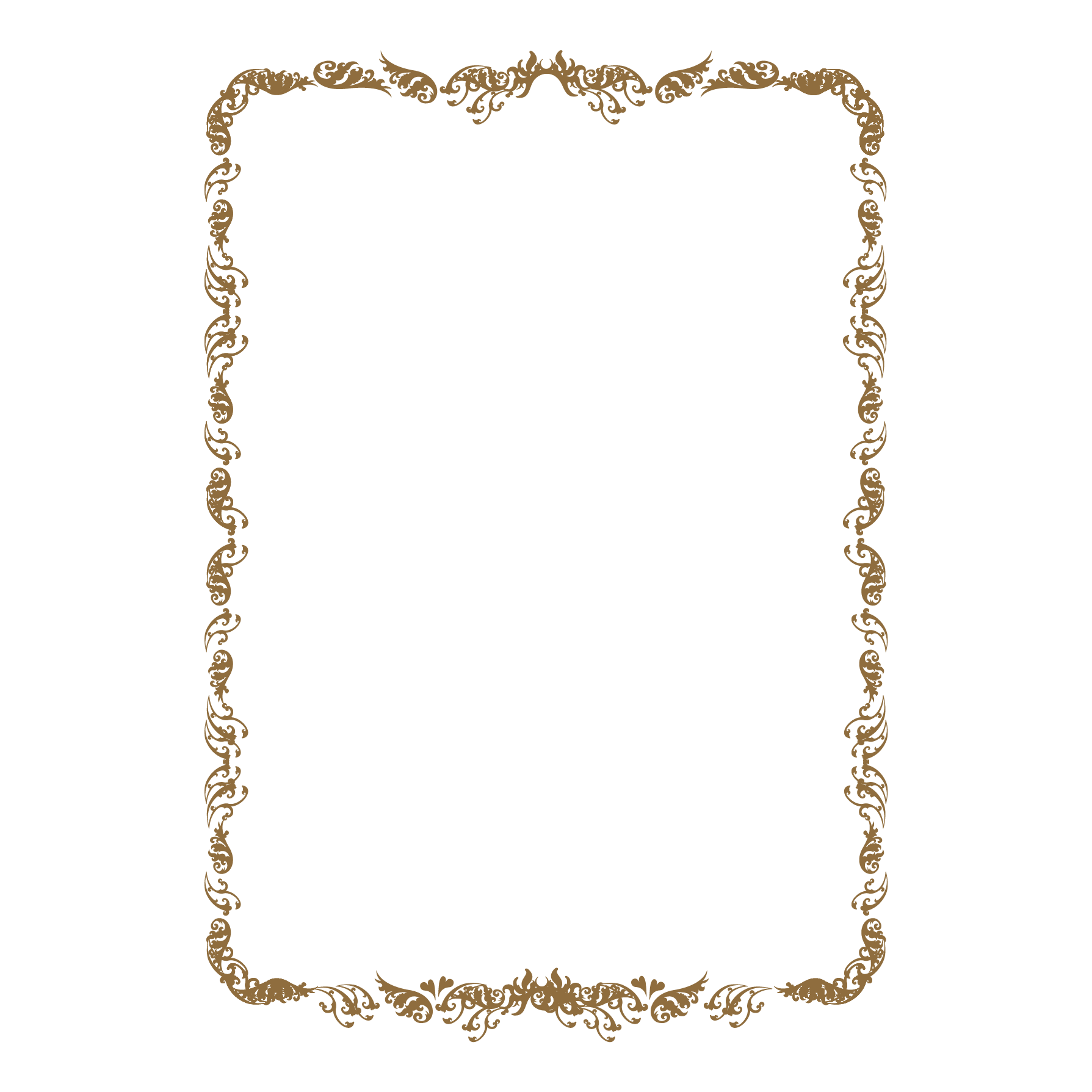 脱炭素化に向けた消費行動促進に係る事業連携協定書大阪府（以下「甲」という。）とEarth hacks株式会社（以下「乙」という。）は、甲が実施する脱炭素化に向けた消費行動促進の取組みにあたり、次のとおり協定（以下「本協定」という。）を締結する。（目的）第１条　本協定は、脱炭素社会の実現を図るため、カーボンフットプリント（以下「CFP」という。）表示を商品選択の指標の一つとする消費行動が拡大することを目的とする。（連携・協力事項）第２条　甲及び乙は、前条に定める目的を達成するため、次の事項について相互に連携・協力する。甲と乙の共催イベントの実施や甲又は乙の持つ広報媒体を通じたCFP関連情報の相互発信に関すること府内事業者等におけるCFP算定・表示の支援に関すること甲が実施する施策・イベント等でのCFP啓発に関することその他、本協定の目的に沿うこと（協定の変更）第３条　甲又は乙のいずれかが、本協定の内容の変更を申し出たときは、その都度協議の上、必要な変更を行うものとする。（期間）第４条　本協定の有効期間は、締結日から当該年度の末日までとする。　　ただし、当該期間満了の１か月前までに甲又は乙から書面による解除の申出がないときは、本協定と同一条件で１年間継続するものとし、以後も同様とする。（疑義等の決定）第５条　本協定に定めのない事項又は本協定に定める事項に関し疑義等が生じたときは、甲と乙が協議の上、これを定める。本協定締結を証するため、本書２通を作成し、甲及び乙が記名押印の上、各々１通を保有する。令和５年11月10日甲　　　大阪府大阪市住之江区南港北１丁目14番16号大阪府環境農林水産部長乙 　　 東京都渋谷区神南１丁目５番６号 H10渋谷神南506Earth hacks株式会社代表取締役社長 CEO